„Grandma and Grandpa are very nice” - rhymeGrandma and Grandpa are very nice Like presents and candies, and strawberry iceIn summer and winter, in rai nor in sunGrandma and Grandpa are wonderful fun.Colouring page – kolorowanka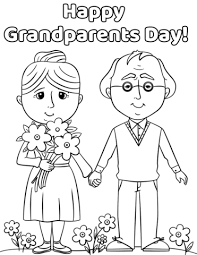 Grandparents song https://www.youtube.com/watch?v=I_qUVEUZyTU